1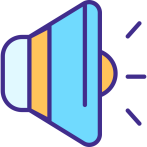 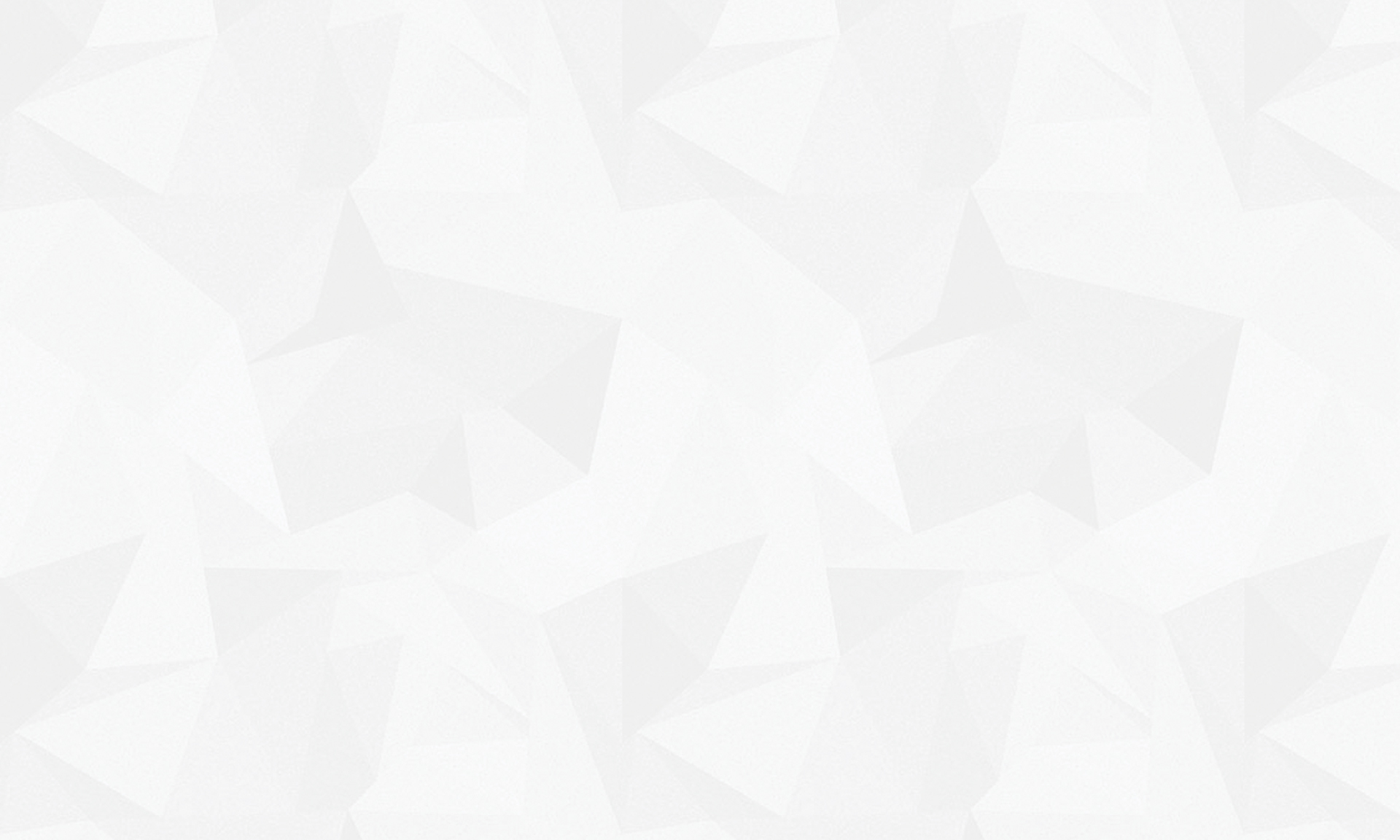 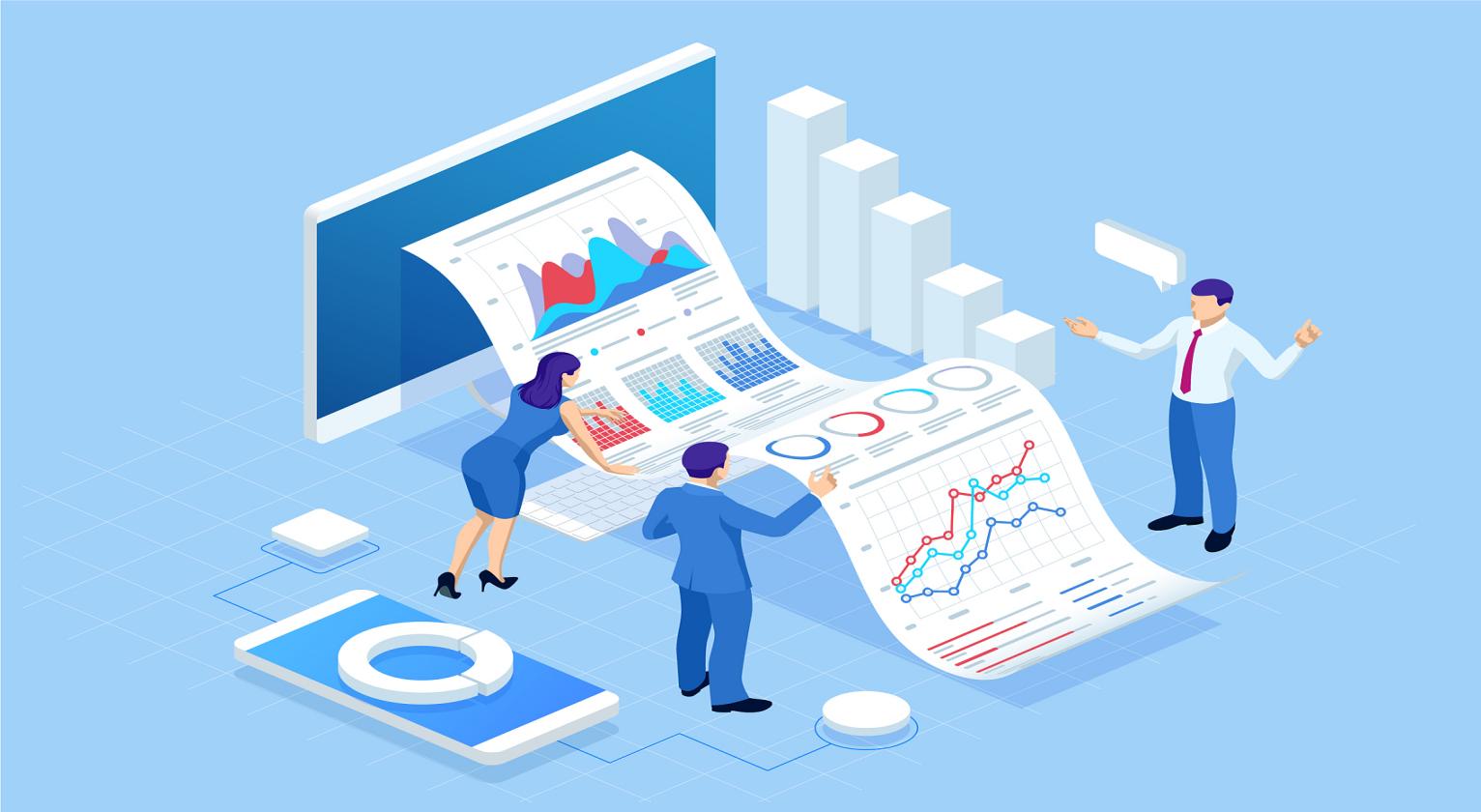 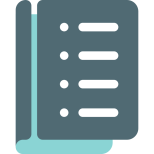 目    录第一部分   部门概况一、部门职责二、机构设置第二部分   2022年度部门决算报表一、收入支出决算总表二、收入决算表三、支出决算表四、财政拨款收入支出决算总表五、一般公共预算财政拨款支出决算表六、一般公共预算财政拨款基本支出决算明细表七、政府性基金预算财政拨款收入支出决算表八、国有资本经营预算财政拨款支出决算表九、财政拨款“三公”经费支出决算表第三部分   2022年度部门决算情况说明一、收入支出决算总体情况说明二、收入决算情况说明三、支出决算情况说明四、财政拨款收入支出决算总体情况说明五、财政拨款“三公” 经费支出决算情况说明六、机关运行经费支出说明七、政府采购支出说明八、国有资产占用情况说明九、预算绩效情况说明十、其他需要说明的情况第四部分  名词解释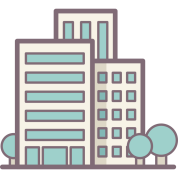  第一部分  部门概况部门职责贯彻落实党中央、省委、市委和县委关于自然资源和规划工作的方针政策和决策部署，坚持和加强党对自然资源和规划工作的集中统一领导。主要职责是：　　（一）履行全民所有土地、矿产、森林、草原、湿地、水等自然资源资产所有者职责和所有国土空间用途管制职责。拟订自然资源和国土空间规划及测绘等地方政策、政府规章草案，监督检查自然资源和国土空间规划及测绘等法律法规的执行情况。（二）负责全县自然资源调查监测评价。贯彻执行国家自然资源调查监测评价的指标体系、统计标准和自然资源调查监测评价制度。实施自然资源基础调查、专项调查和监测。负责自然资源调查监测评价成果的监督管理和信息发布。　（三）负责全县自然资源统一确权登记工作。贯彻执行国家各类自然资源和不动产统一确权登记、权籍调查、不动产测绘、争议调处、成果应用的制度、标准、规范。建立健全全县自然资源和不动产登记信息管理基础平台。负责自然资源和不动产登记资料收集、整理、共享、汇交管理等。　　（四）负责全县自然资源资产有偿使用工作。贯彻执行国家全民所有自然资源资产统计制度，负责全民所有自然资源资产核算。负责编制全民所有自然资源资产负债表，拟订考核标准。贯彻执行全民所有自然资源资产划拨、出让、租赁、作价出资和土地储备政策，合理配置全民所有自然资源资产。负责自然资源资产价值评估管理，依法收缴相关资产收益。　　（五）负责全县自然资源的合理开发利用。组织拟订自然资源发展规划，贯彻国家自然资源开发利用标准并组织实施，建立政府公示自然资源价格体系，组织开展自然资源分等定级价格评估，开展自然资源利用评价考核，指导节约集约利用。负责自然资源市场监管。组织落实自然资源管理涉及宏观调控、区域协调和城乡统筹的政策措施。（六）负责建立全县空间规划体系并监督实施。推进主体功能区战略和制度，组织编制并监督实施全县国土空间规划和相关专项规划。负责编制城市控制性详细规划和城市设计。开展国土空间开发适宜性评价，建立国土空间规划实施监测、评估和预警体系。负责县国土空间规划和相关专项规划的编制工作并监督管理。组织划定生态保护红线、永久基本农田、城镇开发边界等控制线，构建节约资源和保护环境的生产、生活、生态空间布局。负责县城乡规划审议委员会日常工作。（七）负责建立健全国土空间用途管制制度，研究拟订城乡规划政策并监督实施。参与城市重大建设项目前期论证。负责土地等自然资源年度利用计划管理工作。负责土地等国土空间用途转用工作。负责土地征收征用管理。　　（八）负责统筹全县国土空间生态修复。牵头组织编制国土空间生态修复规划并实施有关生态修复重大工程。负责国土空间综合整治、土地整理复垦、矿山地质环境恢复治理和湿地、自然保护地、草原等生态保护修复工作。牵头建立和实施生态保护补偿制度，制定合理利用社会资金进行生态修复的政策措施，提出重大备选项目。　　（九）负责组织实施最严格的耕地保护制度。贯彻落实耕地保护政策，负责耕地数量、质量、生态保护。组织实施耕地保护责任目标考核和永久基本农田特殊保护。负责落实耕地占补平衡制度，监督占用耕地补偿制度执行情况。（十）负责管理全县地质勘查行业和地质工作。编制地质勘查规划并监督检查执行情况。管理县级地质勘查项目。组织实施重大地质矿产勘查专项。负责古生物化石的监督管理。（十一）负责地质灾害预防和治理。负责落实综合防灾减灾规划相关要求，组织编制地质灾害防治规划和防护标准并指导实施。组织指导协调和监督地质灾害调查评价及隐患的普查、详查、排查。指导开展群测群防、专业监测和预报预警等工作，指导开展地质灾害工程治理工作。承担地质灾害应急救援的技术支撑工作。监督管理地下水过量开采及引发的地面沉降等地质问题。（十二）负责全县矿产资源管理工作。负责矿产资源储量管理及压覆矿产资源管理。负责矿业权管理。会同有关部门负责落实保护性开采的特定矿种、优势矿产的调控及相关管理工作。监督指导矿产资源合理利用和保护。（十三）负责全县测绘地理信息管理工作。负责基础测绘和测绘行业管理。负责测绘资质资格与信用管理，监督管理地理信息安全和市场秩序。负责地理信息公共服务管理。负责测量标志保护。（十四）负责组织全县造林绿化工作。指导公益林和商品林的培育，指导、监督全民义务植树、城乡绿化工作。指导林业有害生物防治、检疫工作。承担林业应对气候变化的相关工作。（十五）负责全县森林、草原、湿地资源的监督管理。组织编制并监督执行全县森林采伐限额。负责林地管理，拟订全县林地保护利用规划并组织实施，指导全县公益林划定和管理工作。监督管理草原的开发利用。拟订全县湿地保护规划和相关地方标准并组织实施，监督管理湿地的开发利用。（十六）负责监督管理全县荒漠化防治工作。组织开展荒漠调查，组织拟订全县防沙治沙及沙化土地封禁保护区建设规划，拟订相关地方标准和规定并监督实施，监督管理沙化土地的开发利用，组织沙尘暴灾害预测预报和应急处置。（十七）负责全县陆生野生动植物资源监督管理。组织开展陆生野生动植物资源调查。指导全县陆生野生动植物的救护繁育、栖息地恢复发展、疫源疫病监测，监督管理全县陆生野生动植物猎捕或采集、驯养繁殖或培植、经营利用，按分工监督管理野生动植物进出口。（十八）负责监督管理全县各类自然保护地。拟订全县各类自然保护地规划和相关地方标准。承办国家公园规划、管理和监督，负责上级委托县政府代理行使所有权的国家公园等自然保护地的自然资源资产管理和国土空间用途管制。提出新建、调整各类县级以上自然保护地的审核建议并按程序报批。组织申报世界自然遗产，会同有关部门申报世界自然与文化双重遗产。负责全县生物多样性保护相关工作。（十九）负责推进全县林业和草原改革相关工作。拟订集体林权制度、国有林场、草原等重大改革意见并监督实施。拟订农村林业发展、维护林业经营者合法权益的政策措施，指导监督农村林地承包经营工作。开展退耕（牧）还林还草，负责天然林保护工作。（二十）拟订全县林业和草原资源优化配置及木材利用政策，拟订相关林业产业地方标准并监督实施，组织、指导林产品质量监督，指导生态扶贫相关工作。（二十一）组织开展林木种子、草种种质资源普查，组织建立种质资源库，负责良种选育推广，管理林木种苗、草种生产经营行为，监管林木种苗、草种质量。监督管理林业和草原生物种质资源、转基因生物安全、植物新品种保护。（二十二）配合全县林业重大违法案件的查处，负责相关行政执法监管工作。（二十三）负责落实全县综合防灾规划相关要求，组织编制全县森林和草原火灾防治规划和防护标准并监督实施，指导开展防火巡护、火源管理、防火设施建设等工作。组织指导开展全县森林和草原防火宣传教育、监测预警、督促检查等防火工作。必要时，可以提请县应急管理局，以县应急指挥机构名义，部署相关防治工作。（二十四）推动全县自然资源领域科技发展。制定并实施自然资源领域科技创新发展和人才培养规划和计划。贯彻执行技术标准、规程规范。组织实施重大科技工程及创新能力建设，推进自然资源信息化和信息资料的公共服务。（二十五）开展全县自然资源国际合作。组织开展自然资源领域对外交流合作。承担有关国际公约履约工作。（二十六）查处全县自然资源开发利用和国土空间规划及测绘重大违法案件。（二十七）完成县委、县政府交办的其他任务。二、机构设置从决算编报单位构成看，纳入2022年度本部门决算汇编范围的独立核算单位（以下简称“单位”）共  个，具体情况如下：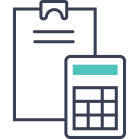     第二部分  2022年度部门决算表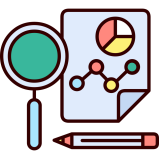 第三部分 2022年度部门决算情况说明一、收入支出决算总体情况说明本部门2022年度收、支总计（含结转和结余）27932.28万元。与2021年度决算相比，收支各减少47733.54万元，下降63.08%，主要原因是财力紧张，财政拨款收入减少，政府性基金拨款收入减少。二、收入决算情况说明本部门2022年度收入合计13930.35万元，其中：财政拨款收入13930.35万元，占100%；事业收入0万元，占0%；经营收入0万元，占0%；其他收入0万元，占0%；经营收入0万元，占0%；附属单位上缴收入0万元，占0%；其他收入0万元，占0%。三、支出决算情况说明本部门2022年度支出合计27632.13万元，其中：基本支出2304.47万元，占8.33%；项目支出25327.65万元，占91.67%；经营支出0万元，占0%；对附属单位补助支出0万元，占0%。四、财政拨款收入支出决算总体情况说明（一）财政拨款收支与2021年度决算对比情况本部门2022年度财政拨款本年收入13930.35万元,比2021年度减少53207.52万元，降低79.25%，主要是财力紧张，财政拨款收入减少，政府性基金拨款收入减少；本年支出27632.13万元，比2021年度减少48031.76万元，降低63.48%，主要是财力紧张，财政拨款收入减少，政府性基金拨款收入减少。具体情况如下：1.一般公共预算财政拨款本年收入3443.81万元，比上年减少1269.06万元，降低26.93%；主要是财力紧张，财政拨款收入减少，一般公共预算财政拨款收入减少；本年支出3443.81万元，比上年减少1352.2万元，降低28.19%，主要是财力紧张，财政拨款收入减少，一般公共预算财政拨款收入减少。2.政府性基金预算财政拨款本年收入10486.54万元，比上年减少51938.46万元，降低83.20%，主要原因是财力紧张，财政拨款收入减少，政府性基金拨款收入减少；本年支出24186.54万元，比上年减少46678.46万元，降低65.87%，主要原因是主要是财力紧张，财政拨款收入减少，政府性基金拨款收入减少。3.国有资本经营预算财政拨款本年收入0万元，比上年无增减变化；本年支出0万元，比上年无增减变化。（二）财政拨款收支与年初预算数对比情况本部门2022年度财政拨款本年收入13930.35万元，完成年初预算的35.39%,比年初预算减少25436.79万元，决算数小于预算数主要原因是财力紧张，财政拨款收入减少，政府性基金拨款收入减少；本年支出27632.13万元，完成年初预算的70.19%,比年初预算减少11735.01万元，决算数小于预算数主要原因是财力紧张，财政拨款收入减少，政府性基金拨款收入减少。具体情况如下：1.一般公共预算财政拨款本年收入完成年初预算78.86%，比年初预算减少923.33万元，主要是财力紧张，财政拨款收入减少，一般公共预算财政拨款收入减少；支出完成年初预算78.86%，比年初预算减少923.33万元，主要是财力紧张，财政拨款收入减少，一般公共预算财政拨款收入减少。2.政府性基金预算财政拨款本年收入完成年初预算29.96%，比年初预算减少24513.46万元，主要是财力紧张，财政拨款收入减少，政府性基金拨款收入减少；支出完成年初预算69.10%，比年初预算减少10813.46万元，主要是财力紧张，财政拨款收入减少，政府性基金拨款收入减少。3.国有资本经营预算财政拨款本年收入完成年初预算0%，比年初预算无增减变化；支出完成年初预算0%，比年初预算无增减变化。财政拨款支出决算结构情况2022年度财政拨款支出27632.13万元，主要用于以下方面：主要用于以下方面：自然资源海洋气象等支出2850.23万元，占10.31%；城乡社区支出24186.54万元，占87.53%；社会保障和就业支出101.50万元，占0.4%；农林水支出380.02万元，占1.4%；卫生健康支出30.46万元，占0.1%；住房保障（类）支出83.37万元，占0.3%。（四）一般公共预算基本支出决算情况说明2022年度财政拨款基本支出2304.47万元，其中：人员经费 1973.02万元，主要包括基本工资、津贴补贴、奖金、伙食补助费、绩效工资、机关事业单位基本养老保险缴费、职业年金缴费、职工基本医疗保险缴费、公务员医疗补助缴费、住房公积金、医疗费、其他社会保障缴费、其他工资福利支出、离休费、退休费、抚恤金、生活补助、医疗费补助、奖励金、其他对个人和家庭的补助支出；公用经费331.45万元，主要包括办公费、印刷费、咨询费、手续费、水费、电费、邮电费、取暖费、物业管理费、差旅费、因公出国（境）费用、维修（护）费、租赁费、会议费、培训费、公务接待费、专用材料费、劳务费、委托业务费、工会经费、福利费、公务用车运行维护费、其他交通费用、其他商品和服务支出。五、财政拨款“三公” 经费支出决算情况说明（一）“三公”经费财政拨款支出决算总体情况说明本部门2022年度“三公”经费财政拨款支出预算为39.61万元，支出决算为38.97万元，完成预算的98.38%,较预算减少0.64万元，降低1.62%，主要是主要是公务接待活动减少；较2021年度决算增加25.61万元，增长191.69%，主要是更新购置公务用车2辆。（二）“三公”经费财政拨款支出决算具体情况说明1.因公出国（境）费支出情况。本部门2022年度因公出国（境）费支出预算为0万元，支出决算0万元，完成预算的0%。其中因公出国（境）团组0个、共0人、参加其他单位组织的因公出国（境）团组0个、共0人/无本单位组织的出国（境）团组。因公出国（境）费支出较预算无增减变化,主要是与预算持平；较上年无增减变化,主要是与2021年度决算支出持平。2.公务用车购置及运行维护费支出情况。本部门2022年度公务用车购置及运行维护费预算为38.28万元，支出决算38.28万元，完成预算的100%。与预算持平；较上年增加26.08万元，增长213.77%,主要是更新购置公务用车2辆。其中：公务用车购置费支出23.20万元：本部门2022年度公务用车购置量2辆，发生“公务用车购置”经费支出23.20万元。公务用车购置费支出与预算持平，完成预算的100%,主要是更新购置公务用车2辆；较上年增加23.20万元，增长100%,主要是更新购置公务用车2辆。公务用车运行维护费支出15.08万元：本部门2022年度单位公务用车保有量5辆。公车运行维护费支出预算持平；较上年增加2.88万元，增长23.61%，主要是更新购置公务用车2辆，办理相关手续。3.公务接待费支出情况。本部门2022年度公务接待费支出预算为1.33万元，支出决算0.69万元，完成预算的51.88%。公务接待费支出较预算减少0.64万元，降低48.12%,主要是主要是公务接待活动减少；较上年度减少0.47万元，降低40.52%,主要是主要是公务接待活动减少。本年度共发生公务接待X批次、X人次。六、机关运行经费支出说明本部门2022年度机关运行经费支出331.45万元，比2021年度增加86.52万元，增长35.32%。主要原因是2022年度部分科目进行调整，由人员经费转入机关运行费。七、政府采购支出说明本部门2022年度政府采购支出总额784.42万元，从采购类型来看，政府采购货物支出52.1 万元、政府采购工程支出418.57万元、政府采购服务支出 313.75万元。授予中小企业合同金0万元，占政府采购支出总额的0%，其中授予小微企业合同金额0万元，占政府采购支出总额的0%。八、国有资产占用情况说明截至2022年12月31日，本部门共有车辆5辆，比上年增减无变化。其中，副部（省）级及以上领导用车0辆，主要领导干部用车0辆，机要通信用车2辆，应急保障用车0辆，执法执勤用车0辆，特种专业技术用车0辆，离退休干部用车0辆，其他用车3辆；单位价值100万元以上设备（不含车辆）0台（套）。九、预算绩效情况说明（一）预算绩效管理工作开展情况根据预算绩效管理要求，本部门组织对2022年度一般公共预算项目支出全面开展绩效自评，其中，一级项目58个，二级项目0个，共涉及资金4718.32万元，占一般公共预算项目支出总额的100%。组织对2022年度土地储备资金、城乡建设用地增减挂钩结余指标和占补平衡资金项目等2个政府性基金预算项目支出开展绩效自评，共涉及资金20586.54万元，占政府性基金预算项目支出总额的100%。组织对“林业有害生物防治”一级项目开展了重点评价，涉及一般公共预算支出120.85万元，政府性基金预算支出0万元。其中，对“林业有害生物防治”项目委托“第三方机构开展绩效评价。从评价情况来看从评价情况来看从评价情况来看，财政资金预算配置合理合规，预算执行严格有序，预算管理规范可控，预算效益合乎预期。（二）部门决算中项目绩效自评结果本部门在今年部门决算公开中反映林业有害生物防治项目绩效自评结果。林业有害生物防治项目自评综述：根据年初设定的绩效目标，2022年大厂县林业有害生物防治项目绩效评价得分为99.3分（绩效自评表附后）。全年预算数为120.85万元，执行数为120.85万元，完成预算的100%。项目绩效目标完成情况：飞机防治作业15万亩次；验收报告成果1份；成灾率控制在2‰，叶片保存率达到95%以上。圆满的完成了2022年度的林业有害生物防治任务和目标。未发现问题。（三）部门评价项目绩效评价结果大厂回族自治县自然资源和规划局大体上年初绩效目标设定清晰准确，绩效指标全面完整、科学合理，绩效标准恰当适宜、易于评价，在新的一年中，我局将在此基础上进一步优化绩效目标设定，合理规划制定绩效指标及绩效目标，进一步量化指标。大厂回族自治县自然资源和规划局2022年项目绩效自评为优，具体情况如下：评优率99.3%。（四）部门整体绩效自评结果。本部门对2022年度部门整体绩效进行自评价，自评得分91.5分，评价等级为优。部门（单位）整体绩效自评表（2022年度）十、其他需要说明的情况1. 本部门2022年度国有资本经营预算财政拨款支出决算表无收支及结转结余情况，故国有资本经营预算财政拨款支出决算表以空表列示。2. 由于决算公开表格中金额数值应当保留两位小数，公开数据为四舍五入计算结果，个别数据合计项与分项之和存在小数点后差额，特此说明。第四部分  名词解释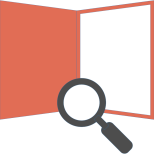 财政拨款收入：指单位从同级财政部门取得的财政预算资金。事业收入：指事业单位开展专业业务活动及辅助活动取得的收入。经营收入：指事业单位在专业业务活动及其辅助活动之外开展非独立核算经营活动取得的收入。其他收入：指单位取得的除上述收入以外的各项收入。主要是事业单位固定资产出租收入、存款利息收入等。   五、使用非财政拨款结余：指事业单位使用以前年度积累的非财政拨款结余弥补当年收支差额的金额。年初结转和结余：指单位以前年度尚未完成、结转到本年仍按原规定用途继续使用的资金，或项目已完成等产生的结余资金。结余分配：指事业单位按照会计制度规定缴纳的所得税、提取的专用结余以及转入非财政拨款结余的金额等。年末结转和结余：指单位按有关规定结转到下年或以后年度继续使用的资金，或项目已完成等产生的结余资金。基本支出：指为保障机构正常运转、完成日常工作任务而发生的人员支出和公用支出。十、项目支出：指在基本支出之外为完成特定行政任务和事业发展目标所发生的支出。十一、基本建设支出：填列由本级发展与改革部门集中安排的用于购置固定资产、战略性和应急性储备、土地和无形资产，以及购建基础设施、大型修缮所发生的一般公共预算财政拨款支出，不包括政府性基金、财政专户管理资金以及各类拼盘自筹资金等。十二、其他资本性支出：填列由各级非发展与改革部门集中安排的用于购置固定资产、战备性和应急性储备、土地和无形资产，以及购建基础设施、大型修缮和财政支持企业更新改造所发生的支出。十三、“三公”经费：指部门用财政拨款安排的因公出国（境）费、公务用车购置及运行费和公务接待费。其中，因公出国（境）费反映单位公务出国（境）的国际旅费、国外城市间交通费、住宿费、伙食费、培训费、公杂费等支出；公务用车购置及运行费反映单位公务用车购置支出（含车辆购置税、牌照费）及按规定保留的公务用车燃料费、维修费、过桥过路费、保险费、安全奖励费用等支出；公务接待费反映单位按规定开支的各类公务接待（含外宾接待）支出。十四、其他交通费用：填列单位除公务用车运行维护费以外的其他交通费用。如公务交通补贴、租车费用、出租车费用，飞机、船舶等燃料费、维修费、保险费等。十五、公务用车购置：填列单位公务用车车辆购置支出（含车辆购置税、牌照费）。十六、其他交通工具购置：填列单位除公务用车外的其他各类交通工具（如船舶、飞机等）购置支出（含车辆购置税、牌照费）。十七、机关运行经费：指为保障行政单位（包括参照公务员法管理的事业单位）运行用于购买货物和服务的各项资金，包括办公及印刷费、邮电费、差旅费、会议费、福利费、日常维修费、专用材料以及一般设备购置费、办公用房水电费、办公用房取暖费、办公用房物业管理费、公务用车运行维护费以及其他费用。十八、经费形式:按照经费来源，可分为财政拨款、财政性资金基本保证、财政性资金定额或定项补助、财政性资金零补助四类序号单位名称单位基本性质经费形式1大厂回族自治县自然资源和规划局(本级)行政单位财政拨款注：1、单位基本性质分为行政单位、参公事业单位、财政补助事业单位、经费自理事业单位四类。经费形式分为财政拨款、财政性资金基本保证、财政性资金定额或定项补助、财政性资金零补助四类。我部门无二级预算单位，因此，大厂回族自治县自然资源和规划局2022年度部门决算即大厂回族自治县自然资源和规划局本级2022年度决算。注：1、单位基本性质分为行政单位、参公事业单位、财政补助事业单位、经费自理事业单位四类。经费形式分为财政拨款、财政性资金基本保证、财政性资金定额或定项补助、财政性资金零补助四类。我部门无二级预算单位，因此，大厂回族自治县自然资源和规划局2022年度部门决算即大厂回族自治县自然资源和规划局本级2022年度决算。注：1、单位基本性质分为行政单位、参公事业单位、财政补助事业单位、经费自理事业单位四类。经费形式分为财政拨款、财政性资金基本保证、财政性资金定额或定项补助、财政性资金零补助四类。我部门无二级预算单位，因此，大厂回族自治县自然资源和规划局2022年度部门决算即大厂回族自治县自然资源和规划局本级2022年度决算。注：1、单位基本性质分为行政单位、参公事业单位、财政补助事业单位、经费自理事业单位四类。经费形式分为财政拨款、财政性资金基本保证、财政性资金定额或定项补助、财政性资金零补助四类。我部门无二级预算单位，因此，大厂回族自治县自然资源和规划局2022年度部门决算即大厂回族自治县自然资源和规划局本级2022年度决算。         收入支出决算总表         收入支出决算总表         收入支出决算总表         收入支出决算总表         收入支出决算总表         收入支出决算总表         收入支出决算总表         收入支出决算总表                       公开01表                       公开01表                       公开01表                       公开01表                       公开01表部门：大厂回族自治县自然资源和规划局部门：大厂回族自治县自然资源和规划局 2022年度                       单位：万元                       单位：万元                       单位：万元                       单位：万元                       单位：万元收入收入收入收入收入支出支出支出支出项    目行次行次决算数决算数项    目行次决算数决算数栏    次11栏    次22一、一般公共预算财政拨款收入113443.813443.81一、一般公共服务支出320.000.00二、政府性基金预算财政拨款收入2210486.5410486.54二、外交支出330.000.00三、国有资本经营预算财政拨款收入330.000.00三、国防支出340.000.00四、上级补助收入440.000.00四、公共安全支出350.000.00五、事业收入550.000.00五、教育支出360.000.00六、经营收入660.000.00六、科学技术支出370.000.00七、附属单位上缴收入770.000.00七、文化旅游体育与传媒支出380.000.00八、其他收入880.000.00八、社会保障和就业支出39    101.50    101.5099九、卫生健康支出4030.4630.461010十、节能环保支出410.000.001111十一、城乡社区支出4224,186.5424,186.541212十二、农林水支出43380.02380.021313十三、交通运输支出440.000.001414十四、资源勘探工业信息等支出450.000.001515十五、商业服务业等支出460.000.001616十六、金融支出470.000.001717十七、援助其他地区支出480.000.001818十八、自然资源海洋气象等支出492,850.232,850.231919十九、住房保障支出5083.3783.372020二十、粮油物资储备支出510.000.002121二十一、国有资本经营预算支出520.000.002222二十二、灾害防治及应急管理支出530.000.002323二十三、其他支出540.000.002424二十四、债务还本支出550.000.002525二十五、债务付息支出560.000.002626二十六、抗疫特别国债安排的支出570.000.00本年收入合计272713930.3513930.35本年支出合计5827,632.1327,632.13使用非财政拨款结余28280.000.00结余分配590.000.00年初结转和结余292914001.9314001.93年末结转和结余60300.16300.16303061总计313127932.2827932.28总计6227,932.2827,932.28注：1.本表反映部门本年度的总收支和年末结转结余情况。    2.本套报表金额单位转换时可能存在尾数误差。注：1.本表反映部门本年度的总收支和年末结转结余情况。    2.本套报表金额单位转换时可能存在尾数误差。注：1.本表反映部门本年度的总收支和年末结转结余情况。    2.本套报表金额单位转换时可能存在尾数误差。注：1.本表反映部门本年度的总收支和年末结转结余情况。    2.本套报表金额单位转换时可能存在尾数误差。注：1.本表反映部门本年度的总收支和年末结转结余情况。    2.本套报表金额单位转换时可能存在尾数误差。注：1.本表反映部门本年度的总收支和年末结转结余情况。    2.本套报表金额单位转换时可能存在尾数误差。注：1.本表反映部门本年度的总收支和年末结转结余情况。    2.本套报表金额单位转换时可能存在尾数误差。注：1.本表反映部门本年度的总收支和年末结转结余情况。    2.本套报表金额单位转换时可能存在尾数误差。注：1.本表反映部门本年度的总收支和年末结转结余情况。    2.本套报表金额单位转换时可能存在尾数误差。注：1.本表反映部门本年度的总收支和年末结转结余情况。    2.本套报表金额单位转换时可能存在尾数误差。注：1.本表反映部门本年度的总收支和年末结转结余情况。    2.本套报表金额单位转换时可能存在尾数误差。注：1.本表反映部门本年度的总收支和年末结转结余情况。    2.本套报表金额单位转换时可能存在尾数误差。注：1.本表反映部门本年度的总收支和年末结转结余情况。    2.本套报表金额单位转换时可能存在尾数误差。收入决算表收入决算表收入决算表收入决算表收入决算表收入决算表收入决算表收入决算表收入决算表收入决算表公开02表部门：大厂回族自治县自然资源和规划局大厂回族自治县自然资源和规划局大厂回族自治县自然资源和规划局2022年度单位：万元项    目项    目项    目本年收入合计财政拨款收入上级补助收入事业收入经营收入附属单位上缴收入其他收入科目代码科目代码科目名称本年收入合计财政拨款收入上级补助收入事业收入经营收入附属单位上缴收入其他收入科目代码科目代码科目名称本年收入合计财政拨款收入上级补助收入事业收入经营收入附属单位上缴收入其他收入栏次栏次栏次1234567合计合计合计13,930.3513,930.350.000.000.000.000.00208208社会保障和就业支出101.50101.500.000.000.000.000.002080520805行政事业单位养老支出101.50101.500.000.000.000.000.0020805052080505机关事业单位基本养老保险缴费支出101.50101.500.000.000.000.000.00210210卫生健康支出30.4630.460.000.000.000.000.002101121011行政事业单位医疗30.4630.460.000.000.000.000.0021011012101101行政单位医疗30.4630.460.000.000.000.000.00212212城乡社区支出10,486.5410,486.540.000.000.000.000.002120821208国有土地使用权出让收入安排的支出6,486.546,486.540.000.000.000.000.0021208992120899其他国有土地使用权出让收入安排的支出6,486.546,486.540.000.000.000.000.002121021210国有土地收益基金安排的支出4,000.004,000.000.000.000.000.000.0021210992121099其他国有土地收益基金支出4,000.004,000.000.000.000.000.000.00213213农林水支出378.25378.250.000.000.000.000.002130221302林业和草原378.25378.250.000.000.000.000.0021302052130205森林资源培育3.003.000.000.000.000.000.0021302072130207森林资源管理221.40221.400.000.000.000.000.0021302112130211动植物保护1.001.000.000.000.000.000.0021302342130234林业草原防灾减灾152.85152.850.000.000.000.000.00220220自然资源海洋气象等支出2,850.232,850.230.000.000.000.000.002200122001自然资源事务2,850.232,850.230.000.000.000.000.0022001012200101行政运行2,089.142,089.140.000.000.000.000.0022001022200102一般行政管理事务253.13253.130.000.000.000.000.0022001042200104自然资源规划及管理9.009.000.000.000.000.000.0022001062200106自然资源利用与保护319.16319.160.000.000.000.000.0022001092200109自然资源调查与确权登记9.989.980.000.000.000.000.0022001142200114地质勘查与矿产资源管理40.0040.000.000.000.000.000.0022001292200129基础测绘与地理信息监管129.82129.820.000.000.000.000.00221221住房保障支出83.3783.370.000.000.000.000.002210222102住房改革支出83.3783.370.000.000.000.000.0022102012210201住房公积金83.3783.370.000.000.000.000.00注：本表反映部门本年度取得的各项收入情况。注：本表反映部门本年度取得的各项收入情况。注：本表反映部门本年度取得的各项收入情况。注：本表反映部门本年度取得的各项收入情况。注：本表反映部门本年度取得的各项收入情况。注：本表反映部门本年度取得的各项收入情况。注：本表反映部门本年度取得的各项收入情况。注：本表反映部门本年度取得的各项收入情况。注：本表反映部门本年度取得的各项收入情况。注：本表反映部门本年度取得的各项收入情况。支出决算表支出决算表支出决算表支出决算表支出决算表支出决算表支出决算表支出决算表支出决算表支出决算表公开03表部门：大厂回族自治县自然资源和规划局大厂回族自治县自然资源和规划局大厂回族自治县自然资源和规划局2022年度单位：万元项    目项    目项    目项    目本年支出合计基本支出项目支出上缴上级支出经营支出对附属单位补助支出科目代码科目代码科目代码科目名称本年支出合计基本支出项目支出上缴上级支出经营支出对附属单位补助支出科目代码科目代码科目代码科目名称本年支出合计基本支出项目支出上缴上级支出经营支出对附属单位补助支出栏次栏次栏次栏次123456合计合计合计合计27,632.132,304.4725,327.650.000.000.00208208社会保障和就业支出社会保障和就业支出101.50101.500.000.000.000.002080520805行政事业单位养老支出行政事业单位养老支出101.50101.500.000.000.000.0020805052080505机关事业单位基本养老保险缴费支出机关事业单位基本养老保险缴费支出101.50101.500.000.000.000.00210210卫生健康支出卫生健康支出30.4630.460.000.000.000.002101121011行政事业单位医疗行政事业单位医疗30.4630.460.000.000.000.0021011012101101行政单位医疗行政单位医疗30.4630.460.000.000.000.00212212城乡社区支出城乡社区支出24,186.540.0024,186.540.000.000.002120821208国有土地使用权出让收入安排的支出国有土地使用权出让收入安排的支出20,186.540.0020,186.540.000.000.0021208992120899其他国有土地使用权出让收入安排的支出其他国有土地使用权出让收入安排的支出20,186.540.0020,186.540.000.000.002121021210国有土地收益基金安排的支出国有土地收益基金安排的支出4,000.000.004,000.000.000.000.0021210992121099其他国有土地收益基金支出其他国有土地收益基金支出4,000.000.004,000.000.000.000.00213213农林水支出农林水支出380.020.00380.020.000.000.002130221302林业和草原林业和草原380.020.00380.020.000.000.0021302052130205森林资源培育森林资源培育3.000.003.000.000.000.0021302072130207森林资源管理森林资源管理221.400.00221.400.000.000.0021302112130211动植物保护动植物保护1.000.001.000.000.000.0021302342130234林业草原防灾减灾林业草原防灾减灾154.620.00154.620.000.000.00220220自然资源海洋气象等支出自然资源海洋气象等支出2,850.232,089.14761.090.000.000.002200122001自然资源事务自然资源事务2,850.232,089.14761.090.000.000.0022001012200101行政运行行政运行2,089.142,089.140.000.000.000.0022001022200102一般行政管理事务一般行政管理事务253.130.00253.130.000.000.00注：本表反映部门本年度各项支出情况。注：本表反映部门本年度各项支出情况。注：本表反映部门本年度各项支出情况。注：本表反映部门本年度各项支出情况。注：本表反映部门本年度各项支出情况。注：本表反映部门本年度各项支出情况。注：本表反映部门本年度各项支出情况。注：本表反映部门本年度各项支出情况。注：本表反映部门本年度各项支出情况。注：本表反映部门本年度各项支出情况。财政拨款收入支出决算总表财政拨款收入支出决算总表财政拨款收入支出决算总表财政拨款收入支出决算总表财政拨款收入支出决算总表财政拨款收入支出决算总表财政拨款收入支出决算总表财政拨款收入支出决算总表财政拨款收入支出决算总表财政拨款收入支出决算总表财政拨款收入支出决算总表财政拨款收入支出决算总表财政拨款收入支出决算总表财政拨款收入支出决算总表财政拨款收入支出决算总表财政拨款收入支出决算总表财政拨款收入支出决算总表财政拨款收入支出决算总表收入收入收入收入收入收入支出支出支出支出支出支出支出支出支出项    目项    目项    目项    目行次金额项    目项    目行次合计合计一般公共预算财政拨款政府性基金预算财政拨款政府性基金预算财政拨款国有资本经营预算财政拨款栏    次栏    次栏    次栏    次1栏    次栏    次223445一、一般公共预算财政拨款一、一般公共预算财政拨款一、一般公共预算财政拨款一、一般公共预算财政拨款13,443.81一、一般公共服务支出一、一般公共服务支出330.000.000.000.000.000.00二、政府性基金预算财政拨款二、政府性基金预算财政拨款二、政府性基金预算财政拨款二、政府性基金预算财政拨款210,486.54二、外交支出二、外交支出340.000.000.000.000.000.00三、国有资本经营预算财政拨款三、国有资本经营预算财政拨款三、国有资本经营预算财政拨款三、国有资本经营预算财政拨款30.00三、国防支出三、国防支出350.000.000.000.000.000.004四、公共安全支出四、公共安全支出360.000.000.000.000.000.005五、教育支出五、教育支出370.000.000.000.000.000.006六、科学技术支出六、科学技术支出380.000.000.000.000.000.007七、文化旅游体育与传媒支出七、文化旅游体育与传媒支出390.000.000.000.000.000.008八、社会保障和就业支出八、社会保障和就业支出40101.50101.50101.500.000.000.009九、卫生健康支出九、卫生健康支出4130.4630.4630.460.000.000.0010十、节能环保支出十、节能环保支出420.000.000.000.000.000.0011十一、城乡社区支出十一、城乡社区支出4324,186.5424,186.540.0024,186.5424,186.540.0012十二、农林水支出十二、农林水支出44378.25378.25378.250.000.000.0013十三、交通运输支出十三、交通运输支出450.000.000.000.000.000.0014十四、资源勘探工业信息等支出十四、资源勘探工业信息等支出460.000.000.000.000.000.0015十五、商业服务业等支出十五、商业服务业等支出470.000.000.000.000.000.0016十六、金融支出十六、金融支出480.000.000.000.000.000.0017十七、援助其他地区支出十七、援助其他地区支出490.000.000.000.000.000.0018十八、自然资源海洋气象等支出十八、自然资源海洋气象等支出502,850.232,850.232,850.230.000.000.0019十九、住房保障支出十九、住房保障支出5183.3783.3783.370.000.000.0020二十、粮油物资储备支出二十、粮油物资储备支出520.000.000.000.000.000.0021二十一、国有资本经营预算支出二十一、国有资本经营预算支出530.000.000.000.000.000.0022二十二、灾害防治及应急管理支出二十二、灾害防治及应急管理支出540.000.000.000.000.000.0023二十三、其他支出二十三、其他支出550.000.000.000.000.000.0024二十四、债务还本支出二十四、债务还本支出560.000.000.000.000.000.0025二十五、债务付息支出二十五、债务付息支出570.000.000.000.000.000.0026二十六、抗疫特别国债安排的支出二十六、抗疫特别国债安排的支出580.000.000.000.000.000.00本年收入合计本年收入合计本年收入合计本年收入合计2713,930.35本年支出合计本年支出合计5927,630.3527,630.353,443.8124,186.5424,186.540.00年初财政拨款结转和结余年初财政拨款结转和结余年初财政拨款结转和结余年初财政拨款结转和结余2814,000.00年末财政拨款结转和结余年末财政拨款结转和结余60300.00300.000.00300.00300.000.00一般公共预算财政拨款一般公共预算财政拨款一般公共预算财政拨款一般公共预算财政拨款290.0061政府性基金预算财政拨款政府性基金预算财政拨款政府性基金预算财政拨款政府性基金预算财政拨款3014,000.0062国有资本经营预算财政拨款国有资本经营预算财政拨款国有资本经营预算财政拨款国有资本经营预算财政拨款310.0063总计总计总计总计3227,930.35总计总计6427,930.3527,930.353,443.8124,486.5424,486.540.00注：本表反映部门本年度一般公共预算财政拨款、政府性基金预算财政拨款和国有资本经营预算财政拨款的总收支和年末结转结余情况。注：本表反映部门本年度一般公共预算财政拨款、政府性基金预算财政拨款和国有资本经营预算财政拨款的总收支和年末结转结余情况。注：本表反映部门本年度一般公共预算财政拨款、政府性基金预算财政拨款和国有资本经营预算财政拨款的总收支和年末结转结余情况。注：本表反映部门本年度一般公共预算财政拨款、政府性基金预算财政拨款和国有资本经营预算财政拨款的总收支和年末结转结余情况。注：本表反映部门本年度一般公共预算财政拨款、政府性基金预算财政拨款和国有资本经营预算财政拨款的总收支和年末结转结余情况。注：本表反映部门本年度一般公共预算财政拨款、政府性基金预算财政拨款和国有资本经营预算财政拨款的总收支和年末结转结余情况。注：本表反映部门本年度一般公共预算财政拨款、政府性基金预算财政拨款和国有资本经营预算财政拨款的总收支和年末结转结余情况。注：本表反映部门本年度一般公共预算财政拨款、政府性基金预算财政拨款和国有资本经营预算财政拨款的总收支和年末结转结余情况。注：本表反映部门本年度一般公共预算财政拨款、政府性基金预算财政拨款和国有资本经营预算财政拨款的总收支和年末结转结余情况。注：本表反映部门本年度一般公共预算财政拨款、政府性基金预算财政拨款和国有资本经营预算财政拨款的总收支和年末结转结余情况。注：本表反映部门本年度一般公共预算财政拨款、政府性基金预算财政拨款和国有资本经营预算财政拨款的总收支和年末结转结余情况。注：本表反映部门本年度一般公共预算财政拨款、政府性基金预算财政拨款和国有资本经营预算财政拨款的总收支和年末结转结余情况。注：本表反映部门本年度一般公共预算财政拨款、政府性基金预算财政拨款和国有资本经营预算财政拨款的总收支和年末结转结余情况。注：本表反映部门本年度一般公共预算财政拨款、政府性基金预算财政拨款和国有资本经营预算财政拨款的总收支和年末结转结余情况。注：本表反映部门本年度一般公共预算财政拨款、政府性基金预算财政拨款和国有资本经营预算财政拨款的总收支和年末结转结余情况。注：本表反映部门本年度一般公共预算财政拨款、政府性基金预算财政拨款和国有资本经营预算财政拨款的总收支和年末结转结余情况。一般公共预算财政拨款支出决算表一般公共预算财政拨款支出决算表一般公共预算财政拨款支出决算表一般公共预算财政拨款支出决算表一般公共预算财政拨款支出决算表一般公共预算财政拨款支出决算表一般公共预算财政拨款支出决算表一般公共预算财政拨款支出决算表一般公共预算财政拨款支出决算表一般公共预算财政拨款支出决算表一般公共预算财政拨款支出决算表一般公共预算财政拨款支出决算表一般公共预算财政拨款支出决算表一般公共预算财政拨款支出决算表一般公共预算财政拨款支出决算表一般公共预算财政拨款支出决算表一般公共预算财政拨款支出决算表公开05表公开05表公开05表公开05表部门：大厂回族自治县自然资源和规划局             大厂回族自治县自然资源和规划局             大厂回族自治县自然资源和规划局             大厂回族自治县自然资源和规划局             大厂回族自治县自然资源和规划局             大厂回族自治县自然资源和规划局             2022年度2022年度2022年度单位：万元单位：万元单位：万元单位：万元项    目项    目项    目项    目项    目项    目项    目本年支出本年支出本年支出本年支出本年支出本年支出本年支出本年支出本年支出本年支出科目代码科目代码科目代码科目名称科目名称科目名称科目名称小计小计小计基本支出  基本支出  基本支出  项目支出项目支出项目支出项目支出科目代码科目代码科目代码科目名称科目名称科目名称科目名称小计小计小计基本支出  基本支出  基本支出  项目支出项目支出项目支出项目支出科目代码科目代码科目代码科目名称科目名称科目名称科目名称小计小计小计基本支出  基本支出  基本支出  项目支出项目支出项目支出项目支出栏次栏次栏次栏次栏次栏次栏次1112223333合计合计合计合计合计合计合计3,443.813,443.813,443.812,304.472,304.472,304.471,139.341,139.341,139.341,139.34208208社会保障和就业支出社会保障和就业支出社会保障和就业支出社会保障和就业支出社会保障和就业支出101.50101.50101.50101.50101.50101.500.000.000.000.002080520805行政事业单位养老支出行政事业单位养老支出行政事业单位养老支出行政事业单位养老支出行政事业单位养老支出101.50101.50101.50101.50101.50101.500.000.000.000.0020805052080505机关事业单位基本养老保险缴费支出机关事业单位基本养老保险缴费支出机关事业单位基本养老保险缴费支出机关事业单位基本养老保险缴费支出机关事业单位基本养老保险缴费支出101.50101.50101.50101.50101.50101.500.000.000.000.00210210卫生健康支出卫生健康支出卫生健康支出卫生健康支出卫生健康支出30.4630.4630.4630.4630.4630.460.000.000.000.002101121011行政事业单位医疗行政事业单位医疗行政事业单位医疗行政事业单位医疗行政事业单位医疗30.4630.4630.4630.4630.4630.460.000.000.000.0021011012101101行政单位医疗行政单位医疗行政单位医疗行政单位医疗行政单位医疗30.4630.4630.4630.4630.4630.460.000.000.000.00213213农林水支出农林水支出农林水支出农林水支出农林水支出378.25378.25378.250.000.000.00378.25378.25378.25378.252130221302林业和草原林业和草原林业和草原林业和草原林业和草原378.25378.25378.250.000.000.00378.25378.25378.25378.2521302052130205森林资源培育森林资源培育森林资源培育森林资源培育森林资源培育3.003.003.000.000.000.003.003.003.003.0021302072130207森林资源管理森林资源管理森林资源管理森林资源管理森林资源管理221.40221.40221.400.000.000.00221.40221.40221.40221.4021302112130211动植物保护动植物保护动植物保护动植物保护动植物保护1.001.001.000.000.000.001.001.001.001.0021302342130234林业草原防灾减灾林业草原防灾减灾林业草原防灾减灾林业草原防灾减灾林业草原防灾减灾152.85152.85152.850.000.000.00152.85152.85152.85152.85220220自然资源海洋气象等支出自然资源海洋气象等支出自然资源海洋气象等支出自然资源海洋气象等支出自然资源海洋气象等支出2,850.232,850.232,850.232,089.142,089.142,089.14761.09761.09761.09761.092200122001自然资源事务自然资源事务自然资源事务自然资源事务自然资源事务2,850.232,850.232,850.232,089.142,089.142,089.14761.09761.09761.09761.0922001012200101行政运行行政运行行政运行行政运行行政运行2,089.142,089.142,089.142,089.142,089.142,089.140.000.000.000.0022001022200102一般行政管理事务一般行政管理事务一般行政管理事务一般行政管理事务一般行政管理事务253.13253.13253.130.000.000.00253.13253.13253.13253.1322001042200104自然资源规划及管理自然资源规划及管理自然资源规划及管理自然资源规划及管理自然资源规划及管理9.009.009.000.000.000.009.009.009.009.0022001062200106自然资源利用与保护自然资源利用与保护自然资源利用与保护自然资源利用与保护自然资源利用与保护319.16319.16319.160.000.000.00319.16319.16319.16319.1622001092200109自然资源调查与确权登记自然资源调查与确权登记自然资源调查与确权登记自然资源调查与确权登记自然资源调查与确权登记9.989.989.980.000.000.009.989.989.989.9822001142200114地质勘查与矿产资源管理地质勘查与矿产资源管理地质勘查与矿产资源管理地质勘查与矿产资源管理地质勘查与矿产资源管理40.0040.0040.000.000.000.0040.0040.0040.0040.0022001292200129基础测绘与地理信息监管基础测绘与地理信息监管基础测绘与地理信息监管基础测绘与地理信息监管基础测绘与地理信息监管129.82129.82129.820.000.000.00129.82129.82129.82129.82221221住房保障支出住房保障支出住房保障支出住房保障支出住房保障支出83.3783.3783.3783.3783.3783.370.000.000.000.002210222102住房改革支出住房改革支出住房改革支出住房改革支出住房改革支出83.3783.3783.3783.3783.3783.370.000.000.000.0022102012210201住房公积金住房公积金住房公积金住房公积金住房公积金83.3783.3783.3783.3783.3783.370.000.000.000.00注：本表反映部门本年度一般公共预算财政拨款支出情况。注：本表反映部门本年度一般公共预算财政拨款支出情况。注：本表反映部门本年度一般公共预算财政拨款支出情况。注：本表反映部门本年度一般公共预算财政拨款支出情况。注：本表反映部门本年度一般公共预算财政拨款支出情况。注：本表反映部门本年度一般公共预算财政拨款支出情况。注：本表反映部门本年度一般公共预算财政拨款支出情况。注：本表反映部门本年度一般公共预算财政拨款支出情况。注：本表反映部门本年度一般公共预算财政拨款支出情况。注：本表反映部门本年度一般公共预算财政拨款支出情况。注：本表反映部门本年度一般公共预算财政拨款支出情况。注：本表反映部门本年度一般公共预算财政拨款支出情况。注：本表反映部门本年度一般公共预算财政拨款支出情况。注：本表反映部门本年度一般公共预算财政拨款支出情况。注：本表反映部门本年度一般公共预算财政拨款支出情况。注：本表反映部门本年度一般公共预算财政拨款支出情况。注：本表反映部门本年度一般公共预算财政拨款支出情况。一般公共预算财政拨款基本支出决算明细表一般公共预算财政拨款基本支出决算明细表一般公共预算财政拨款基本支出决算明细表一般公共预算财政拨款基本支出决算明细表一般公共预算财政拨款基本支出决算明细表一般公共预算财政拨款基本支出决算明细表一般公共预算财政拨款基本支出决算明细表一般公共预算财政拨款基本支出决算明细表一般公共预算财政拨款基本支出决算明细表一般公共预算财政拨款基本支出决算明细表公开06表部门：大厂回族自治县自然资源和规划局大厂回族自治县自然资源和规划局2022年度单位：万元科目代码科目名称决算数科目代码科目名称决算数科目代码科目名称决算数301工资福利支出1,816.55302商品和服务支出308.25307债务利息及费用支出0.0030101基本工资284.7430201  办公费40.4030701  国内债务付息0.0030102津贴补贴230.1530202  印刷费3.0030702  国外债务付息0.0030103奖金335.8430203  咨询费0.00310资本性支出23.2030106伙食补助费0.0030204  手续费0.0031001  房屋建筑物购建0.0030107绩效工资132.8530205  水费0.4531002  办公设备购置0.0030108机关事业单位基本养老保险缴费101.5030206  电费9.6131003  专用设备购置0.0030109职业年金缴费0.0030207  邮电费74.3331005  基础设施建设0.0030110职工基本医疗保险缴费30.4630208  取暖费8.2531006  大型修缮0.0030111公务员医疗补助缴费0.0030209  物业管理费9.4831007  信息网络及软件购置更新0.0030112其他社会保障缴费21.2730211  差旅费7.3231008  物资储备0.0030113住房公积金83.3730212  因公出国（境）费用0.0031009  土地补偿0.0030114医疗费0.0030213  维修（护）费3.0031010  安置补助0.0030199其他工资福利支出596.3730214  租赁费45.9831011  地上附着物和青苗补偿0.00303对个人和家庭的补助156.4730215  会议费0.0031012  拆迁补偿0.0030301离休费0.0030216  培训费0.0031013  公务用车购置23.2030302退休费153.6430217  公务接待费0.6931019  其他交通工具购置0.0030303退职（役）费0.0030218  专用材料费0.0031021  文物和陈列品购置0.0030304抚恤金0.0030224  被装购置费0.0031022  无形资产购置0.0030305生活补助2.7030225  专用燃料费0.0031099  其他资本性支出0.0030306救济费0.0030226  劳务费0.00399其他支出0.0030307医疗费补助0.0030227  委托业务费45.3439907  国家赔偿费用支出0.0030308助学金0.0030228  工会经费11.0039908  对民间非营利组织和群众性自治组织补贴0.0030309奖励金0.1330229  福利费10.6639909  经常性赠与0.0030310个人农业生产补贴0.0030231  公务用车运行维护费15.0839910  资本性赠与0.0030311代缴社会保险费0.0030239  其他交通费用18.5439999  其他支出0.0030399其他对个人和家庭的补助0.0030240  税金及附加费用0.0030299  其他商品和服务支出5.12人员经费合计人员经费合计1,973.02公用经费合计公用经费合计公用经费合计公用经费合计公用经费合计331.45注：本表反映部门本年度一般公共预算财政拨款基本支出明细情况。注：本表反映部门本年度一般公共预算财政拨款基本支出明细情况。注：本表反映部门本年度一般公共预算财政拨款基本支出明细情况。注：本表反映部门本年度一般公共预算财政拨款基本支出明细情况。注：本表反映部门本年度一般公共预算财政拨款基本支出明细情况。注：本表反映部门本年度一般公共预算财政拨款基本支出明细情况。注：本表反映部门本年度一般公共预算财政拨款基本支出明细情况。注：本表反映部门本年度一般公共预算财政拨款基本支出明细情况。注：本表反映部门本年度一般公共预算财政拨款基本支出明细情况。注：本表反映部门本年度一般公共预算财政拨款基本支出明细情况。政府性基金预算财政拨款收入支出决算表政府性基金预算财政拨款收入支出决算表政府性基金预算财政拨款收入支出决算表政府性基金预算财政拨款收入支出决算表政府性基金预算财政拨款收入支出决算表政府性基金预算财政拨款收入支出决算表政府性基金预算财政拨款收入支出决算表政府性基金预算财政拨款收入支出决算表政府性基金预算财政拨款收入支出决算表公开07表部门：大厂回族自治县自然资源和规划局大厂回族自治县自然资源和规划局2022年度单位：万元项    目项    目项    目年初结转和结余本年收入本年支出本年支出本年支出年末结转和结余科目代码科目代码科目名称年初结转和结余本年收入小计基本支出  项目支出年末结转和结余科目代码科目代码科目名称年初结转和结余本年收入小计基本支出  项目支出年末结转和结余科目代码科目代码科目名称年初结转和结余本年收入小计基本支出  项目支出年末结转和结余栏次栏次栏次123456合计合计合计14,000.0010,486.5424,186.540.0024,186.54300.00212212城乡社区支出14,000.0010,486.5424,186.540.0024,186.54300.002120821208国有土地使用权出让收入安排的支出14,000.006,486.5420,186.540.0020,186.54300.0021208992120899  其他国有土地使用权出让收入安排的支出14,000.006,486.5420,186.540.0020,186.54300.002121021210国有土地收益基金安排的支出0.004,000.004,000.000.004,000.000.0021210992121099  其他国有土地收益基金支出0.004,000.004,000.000.004,000.000.00注：本表反映部门本年度政府性基金预算财政拨款收入、支出及结转和结余情况。注：本表反映部门本年度政府性基金预算财政拨款收入、支出及结转和结余情况。注：本表反映部门本年度政府性基金预算财政拨款收入、支出及结转和结余情况。注：本表反映部门本年度政府性基金预算财政拨款收入、支出及结转和结余情况。注：本表反映部门本年度政府性基金预算财政拨款收入、支出及结转和结余情况。注：本表反映部门本年度政府性基金预算财政拨款收入、支出及结转和结余情况。注：本表反映部门本年度政府性基金预算财政拨款收入、支出及结转和结余情况。注：本表反映部门本年度政府性基金预算财政拨款收入、支出及结转和结余情况。注：本表反映部门本年度政府性基金预算财政拨款收入、支出及结转和结余情况。国有资本经营预算财政拨款支出决算表国有资本经营预算财政拨款支出决算表国有资本经营预算财政拨款支出决算表国有资本经营预算财政拨款支出决算表国有资本经营预算财政拨款支出决算表国有资本经营预算财政拨款支出决算表国有资本经营预算财政拨款支出决算表国有资本经营预算财政拨款支出决算表国有资本经营预算财政拨款支出决算表公开08表公开08表部门：大厂回族自治县自然资源和规划局大厂回族自治县自然资源和规划局大厂回族自治县自然资源和规划局2022年度2022年度单位：万元单位：万元项    目项    目项    目项    目本年支出本年支出本年支出本年支出本年支出科目代码科目代码科目名称科目名称合计基本支出  基本支出  基本支出  项目支出科目代码科目代码科目名称科目名称合计基本支出  基本支出  基本支出  项目支出科目代码科目代码科目名称科目名称合计基本支出  基本支出  基本支出  项目支出栏次栏次栏次栏次12223合计合计合计合计0.000.000.000.000.00注：本表反映部门本年度国有资本经营预算财政拨款支出情况。注：本表反映部门本年度国有资本经营预算财政拨款支出情况。注：本表反映部门本年度国有资本经营预算财政拨款支出情况。注：本表反映部门本年度国有资本经营预算财政拨款支出情况。注：本表反映部门本年度国有资本经营预算财政拨款支出情况。注：本表反映部门本年度国有资本经营预算财政拨款支出情况。注：本表反映部门本年度国有资本经营预算财政拨款支出情况。注：本表反映部门本年度国有资本经营预算财政拨款支出情况。注：本表反映部门本年度国有资本经营预算财政拨款支出情况。财政拨款“三公”经费支出决算表财政拨款“三公”经费支出决算表财政拨款“三公”经费支出决算表财政拨款“三公”经费支出决算表财政拨款“三公”经费支出决算表财政拨款“三公”经费支出决算表财政拨款“三公”经费支出决算表财政拨款“三公”经费支出决算表财政拨款“三公”经费支出决算表财政拨款“三公”经费支出决算表财政拨款“三公”经费支出决算表财政拨款“三公”经费支出决算表财政拨款“三公”经费支出决算表财政拨款“三公”经费支出决算表财政拨款“三公”经费支出决算表财政拨款“三公”经费支出决算表财政拨款“三公”经费支出决算表财政拨款“三公”经费支出决算表财政拨款“三公”经费支出决算表财政拨款“三公”经费支出决算表公开09表公开09表部门：部门：大厂回族自治县自然资源和规划局大厂回族自治县自然资源和规划局大厂回族自治县自然资源和规划局大厂回族自治县自然资源和规划局大厂回族自治县自然资源和规划局2022年度单位：万元                                        单位：万元                                        单位：万元                                        单位：万元                                        单位：万元                                        单位：万元                                        单位：万元                                        单位：万元                                        单位：万元                                        单位：万元                                        单位：万元                                        单位：万元预算数预算数预算数预算数预算数预算数预算数预算数预算数预算数预算数决算数决算数决算数决算数决算数决算数决算数决算数决算数合计因公出国（境）费因公出国（境）费公务用车购置及运行维护费公务用车购置及运行维护费公务用车购置及运行维护费公务用车购置及运行维护费公务用车购置及运行维护费公务接待费公务接待费公务接待费合计因公出国（境）费公务用车购置及运行维护费公务用车购置及运行维护费公务用车购置及运行维护费公务用车购置及运行维护费公务用车购置及运行维护费公务接待费公务接待费合计因公出国（境）费因公出国（境）费小计小计公务用车购置费公务用车运行维护费公务用车运行维护费公务接待费公务接待费公务接待费合计因公出国（境）费小计小计公务用车购置费公务用车运行维护费公务用车运行维护费公务接待费公务接待费122334556667899101111121239.610.000.0038.2838.2823.2015.0815.081.331.331.3338.970.0038.2838.2823.2015.0815.080.690.69注：本表反映部门本年度财政拨款“三公”经费支出预决算情况。其中，预算数为“三公”经费全年预算数，反映按规定程序调整后的预算数；决算数是包括当年财政拨款和以前年度结转资金安排的实际支出。注：本表反映部门本年度财政拨款“三公”经费支出预决算情况。其中，预算数为“三公”经费全年预算数，反映按规定程序调整后的预算数；决算数是包括当年财政拨款和以前年度结转资金安排的实际支出。注：本表反映部门本年度财政拨款“三公”经费支出预决算情况。其中，预算数为“三公”经费全年预算数，反映按规定程序调整后的预算数；决算数是包括当年财政拨款和以前年度结转资金安排的实际支出。注：本表反映部门本年度财政拨款“三公”经费支出预决算情况。其中，预算数为“三公”经费全年预算数，反映按规定程序调整后的预算数；决算数是包括当年财政拨款和以前年度结转资金安排的实际支出。注：本表反映部门本年度财政拨款“三公”经费支出预决算情况。其中，预算数为“三公”经费全年预算数，反映按规定程序调整后的预算数；决算数是包括当年财政拨款和以前年度结转资金安排的实际支出。注：本表反映部门本年度财政拨款“三公”经费支出预决算情况。其中，预算数为“三公”经费全年预算数，反映按规定程序调整后的预算数；决算数是包括当年财政拨款和以前年度结转资金安排的实际支出。注：本表反映部门本年度财政拨款“三公”经费支出预决算情况。其中，预算数为“三公”经费全年预算数，反映按规定程序调整后的预算数；决算数是包括当年财政拨款和以前年度结转资金安排的实际支出。注：本表反映部门本年度财政拨款“三公”经费支出预决算情况。其中，预算数为“三公”经费全年预算数，反映按规定程序调整后的预算数；决算数是包括当年财政拨款和以前年度结转资金安排的实际支出。注：本表反映部门本年度财政拨款“三公”经费支出预决算情况。其中，预算数为“三公”经费全年预算数，反映按规定程序调整后的预算数；决算数是包括当年财政拨款和以前年度结转资金安排的实际支出。注：本表反映部门本年度财政拨款“三公”经费支出预决算情况。其中，预算数为“三公”经费全年预算数，反映按规定程序调整后的预算数；决算数是包括当年财政拨款和以前年度结转资金安排的实际支出。注：本表反映部门本年度财政拨款“三公”经费支出预决算情况。其中，预算数为“三公”经费全年预算数，反映按规定程序调整后的预算数；决算数是包括当年财政拨款和以前年度结转资金安排的实际支出。注：本表反映部门本年度财政拨款“三公”经费支出预决算情况。其中，预算数为“三公”经费全年预算数，反映按规定程序调整后的预算数；决算数是包括当年财政拨款和以前年度结转资金安排的实际支出。注：本表反映部门本年度财政拨款“三公”经费支出预决算情况。其中，预算数为“三公”经费全年预算数，反映按规定程序调整后的预算数；决算数是包括当年财政拨款和以前年度结转资金安排的实际支出。注：本表反映部门本年度财政拨款“三公”经费支出预决算情况。其中，预算数为“三公”经费全年预算数，反映按规定程序调整后的预算数；决算数是包括当年财政拨款和以前年度结转资金安排的实际支出。注：本表反映部门本年度财政拨款“三公”经费支出预决算情况。其中，预算数为“三公”经费全年预算数，反映按规定程序调整后的预算数；决算数是包括当年财政拨款和以前年度结转资金安排的实际支出。注：本表反映部门本年度财政拨款“三公”经费支出预决算情况。其中，预算数为“三公”经费全年预算数，反映按规定程序调整后的预算数；决算数是包括当年财政拨款和以前年度结转资金安排的实际支出。注：本表反映部门本年度财政拨款“三公”经费支出预决算情况。其中，预算数为“三公”经费全年预算数，反映按规定程序调整后的预算数；决算数是包括当年财政拨款和以前年度结转资金安排的实际支出。注：本表反映部门本年度财政拨款“三公”经费支出预决算情况。其中，预算数为“三公”经费全年预算数，反映按规定程序调整后的预算数；决算数是包括当年财政拨款和以前年度结转资金安排的实际支出。注：本表反映部门本年度财政拨款“三公”经费支出预决算情况。其中，预算数为“三公”经费全年预算数，反映按规定程序调整后的预算数；决算数是包括当年财政拨款和以前年度结转资金安排的实际支出。注：本表反映部门本年度财政拨款“三公”经费支出预决算情况。其中，预算数为“三公”经费全年预算数，反映按规定程序调整后的预算数；决算数是包括当年财政拨款和以前年度结转资金安排的实际支出。注：本表反映部门本年度财政拨款“三公”经费支出预决算情况。其中，预算数为“三公”经费全年预算数，反映按规定程序调整后的预算数；决算数是包括当年财政拨款和以前年度结转资金安排的实际支出。注：本表反映部门本年度财政拨款“三公”经费支出预决算情况。其中，预算数为“三公”经费全年预算数，反映按规定程序调整后的预算数；决算数是包括当年财政拨款和以前年度结转资金安排的实际支出。注：本表反映部门本年度财政拨款“三公”经费支出预决算情况。其中，预算数为“三公”经费全年预算数，反映按规定程序调整后的预算数；决算数是包括当年财政拨款和以前年度结转资金安排的实际支出。注：本表反映部门本年度财政拨款“三公”经费支出预决算情况。其中，预算数为“三公”经费全年预算数，反映按规定程序调整后的预算数；决算数是包括当年财政拨款和以前年度结转资金安排的实际支出。项目支出绩效自评表项目支出绩效自评表项目支出绩效自评表项目支出绩效自评表项目支出绩效自评表项目支出绩效自评表项目支出绩效自评表项目支出绩效自评表项目支出绩效自评表项目支出绩效自评表项目支出绩效自评表项目支出绩效自评表项目支出绩效自评表（   2022 年度）（   2022 年度）（   2022 年度）（   2022 年度）（   2022 年度）（   2022 年度）（   2022 年度）（   2022 年度）（   2022 年度）（   2022 年度）（   2022 年度）（   2022 年度）（   2022 年度）（   2022 年度）项目名称项目名称林业有害生物监测防治项目林业有害生物监测防治项目林业有害生物监测防治项目林业有害生物监测防治项目林业有害生物监测防治项目林业有害生物监测防治项目林业有害生物监测防治项目林业有害生物监测防治项目林业有害生物监测防治项目林业有害生物监测防治项目林业有害生物监测防治项目林业有害生物监测防治项目主管部门主管部门大厂回族自治县自然资源和规划局大厂回族自治县自然资源和规划局大厂回族自治县自然资源和规划局大厂回族自治县自然资源和规划局实施单位实施单位自然资源和规划局自然资源和规划局自然资源和规划局自然资源和规划局自然资源和规划局自然资源和规划局项目资金（万元）项目资金（万元）年初预算数全年预算数全年执行数全年执行数分值分值执行率执行率得分得分项目资金（万元）项目资金（万元）年度资金总额年度资金总额130130120.85120.85101092.96%92.96%9.39.3项目资金（万元）项目资金（万元）其中：当年财政拨款其中：当年财政拨款————项目资金（万元）项目资金（万元）      上年结转资金      上年结转资金————项目资金（万元）项目资金（万元）  其他资金  其他资金————年度总体目标预期目标预期目标预期目标预期目标预期目标实际完成情况实际完成情况实际完成情况实际完成情况实际完成情况实际完成情况实际完成情况实际完成情况年度总体目标2022年2月谋划该项目，按照财政部门预算工作进度进行招投标工作。4-10月为实施防治期，通过该项目实施，有效遏制林业有害生物的大面积发生，维护环京和县域生态安全。2022年2月谋划该项目，按照财政部门预算工作进度进行招投标工作。4-10月为实施防治期，通过该项目实施，有效遏制林业有害生物的大面积发生，维护环京和县域生态安全。2022年2月谋划该项目，按照财政部门预算工作进度进行招投标工作。4-10月为实施防治期，通过该项目实施，有效遏制林业有害生物的大面积发生，维护环京和县域生态安全。2022年2月谋划该项目，按照财政部门预算工作进度进行招投标工作。4-10月为实施防治期，通过该项目实施，有效遏制林业有害生物的大面积发生，维护环京和县域生态安全。2022年2月谋划该项目，按照财政部门预算工作进度进行招投标工作。4-10月为实施防治期，通过该项目实施，有效遏制林业有害生物的大面积发生，维护环京和县域生态安全。飞防面积15万亩，成灾率有效控制在4‰以下，无公害防治率达到85%以上，监测覆盖率100%，叶片保存率90%以上飞防面积15万亩，成灾率有效控制在4‰以下，无公害防治率达到85%以上，监测覆盖率100%，叶片保存率90%以上飞防面积15万亩，成灾率有效控制在4‰以下，无公害防治率达到85%以上，监测覆盖率100%，叶片保存率90%以上飞防面积15万亩，成灾率有效控制在4‰以下，无公害防治率达到85%以上，监测覆盖率100%，叶片保存率90%以上飞防面积15万亩，成灾率有效控制在4‰以下，无公害防治率达到85%以上，监测覆盖率100%，叶片保存率90%以上飞防面积15万亩，成灾率有效控制在4‰以下，无公害防治率达到85%以上，监测覆盖率100%，叶片保存率90%以上飞防面积15万亩，成灾率有效控制在4‰以下，无公害防治率达到85%以上，监测覆盖率100%，叶片保存率90%以上飞防面积15万亩，成灾率有效控制在4‰以下，无公害防治率达到85%以上，监测覆盖率100%，叶片保存率90%以上绩效指标一级指标二级指标三级指标三级指标年度指标值实际完成值分值分值得分得分偏差原因分析及改进措施偏差原因分析及改进措施偏差原因分析及改进措施绩效指标产出指标数量指标防治面积（亩）防治面积（亩）≥1515.912.512.512.512.5绩效指标产出指标质量指标病虫害防治率（%）病虫害防治率（%）≥909812.512.512.512.5绩效指标产出指标时效指标防治完成时间(月份）防治完成时间(月份）	≤121112.512.512.512.5绩效指标产出指标成本指标总成本(万元）总成本(万元）≤130120.8512.512.512.512.5绩效指标效益指标经济效益指标绩效指标效益指标社会效益指标成灾率（‰）成灾率（‰）≤4‰210101010绩效指标效益指标生态效益指标森林资源保存率（%）森林资源保存率（%）≥909510101010绩效指标效益指标可持续影响指标防治效果持续时间（年）防治效果持续时间（年）=1110101010绩效指标满意度指标服务对象满意度指标群众满意度（%）群众满意度（%）≥9010010101010总分总分总分总分总分总分总分99.399.3部门（单位）名称部门（单位）名称部门（单位）名称部门（单位）名称大厂回族自治县自然资源和规划局　大厂回族自治县自然资源和规划局　大厂回族自治县自然资源和规划局　大厂回族自治县自然资源和规划局　大厂回族自治县自然资源和规划局　大厂回族自治县自然资源和规划局　大厂回族自治县自然资源和规划局　大厂回族自治县自然资源和规划局　年度主要任务工作任务名称工作任务名称工作任务完成情况对应的拟安排项目项目完成情况项目完成情况预算数（万元）其中：其中：执行数（万元）其中：年度主要任务工作任务名称工作任务名称工作任务完成情况对应的拟安排项目项目完成情况项目完成情况预算数（万元）财政拨款其他资金执行数（万元）财政拨款年度主要任务推进土地收储工作推进土地收储工作年初完成我县2022年度土地储备计划和三年滚动计划编制工作，并录入土地储备监管系统。同时严格按计划及县政府工作安排开展本年度土地收储工作。2022年度土地储备资金2022年已完成37宗新增国有建设用地的收储入库工作，面积共43.1633公顷（约647.45亩）；完成存量国有建设用地21宗，面积22.94公顷（约270.75亩），支付土地储备收储资金18985.62万元。平整土地一宗，面积约144亩。同时完成涉及34个批次国有建设用地耕地占用税缴税工作，共缴税1807.114万元。2022年已完成37宗新增国有建设用地的收储入库工作，面积共43.1633公顷（约647.45亩）；完成存量国有建设用地21宗，面积22.94公顷（约270.75亩），支付土地储备收储资金18985.62万元。平整土地一宗，面积约144亩。同时完成涉及34个批次国有建设用地耕地占用税缴税工作，共缴税1807.114万元。18000.00 18000.00 18000.00 18000.00 年度主要任务加快土地组卷报批工作加快土地组卷报批工作一是完成新建北京至唐山铁路工程（大厂段）项目的土地征收工作，于2022年7月7日获得省政府批准（冀政转征函〔2022〕644号）；二是发布土地征收预公告30个，总面积140.0866公顷，其中批次卷宗22个，面积102.967公顷、增减挂钩卷宗4个，面积23.1221公顷；单独选址卷宗4个，总面积12.4835公顷。2022年增减挂钩节余指标和占补平衡指标资金2022年购买城乡建设用地增减挂钩节余指标总面积334.0556亩，支付总费用8638.428万元；2022年购买增减挂钩节余指标补充粮食产能共计471.056亩，支付总费用822.112万元；截至目前已使用2022年城乡建设用增减挂钩节余指标154.821亩。2022年购买城乡建设用地增减挂钩节余指标总面积334.0556亩，支付总费用8638.428万元；2022年购买增减挂钩节余指标补充粮食产能共计471.056亩，支付总费用822.112万元；截至目前已使用2022年城乡建设用增减挂钩节余指标154.821亩。6486.54 6486.54 6186.54 6186.54 年度主要任务优化不动产登记程序优化不动产登记程序为贯彻落实“三创四建”活动精神，深化“最多跑一次”改革，大力推动“网上办、马上办、一次办、就近办”，我局梳理简化业务办理流程及办理要件，为群众提供高效便捷、全面细致、温馨舒畅的服务。自然资源和规划管理性服务费 自2022年1月1日至12月底共完成各类不动产登记45701笔，其中登记颁发不动产权证书18347本，不动产登记证明11535份，办理首次登记9033笔,转移登记17534笔,变更登记145笔,注销登记6384笔,更正登记238笔,查封、解封登记1141笔,抵押登记11226笔,各类查询业务22544余人次。自2022年1月1日至12月底共完成各类不动产登记45701笔，其中登记颁发不动产权证书18347本，不动产登记证明11535份，办理首次登记9033笔,转移登记17534笔,变更登记145笔,注销登记6384笔,更正登记238笔,查封、解封登记1141笔,抵押登记11226笔,各类查询业务22544余人次。212.03 212.03 212.03 212.03 年度主要任务金额合计金额合计金额合计金额合计金额合计金额合计24698.57 24698.57 24398.57 24398.57 年度主要任务推进土地收储工作推进土地收储工作年初完成我县2022年度土地储备计划和三年滚动计划编制工作，并录入土地储备监管系统。同时严格按计划及县政府工作安排开展本年度土地收储工作。2022年度土地储备资金2022年已完成37宗新增国有建设用地的收储入库工作，面积共43.1633公顷（约647.45亩）；完成存量国有建设用地21宗，面积22.94公顷（约270.75亩），支付土地储备收储资金18985.62万元。平整土地一宗，面积约144亩。同时完成涉及34个批次国有建设用地耕地占用税缴税工作，共缴税1807.114万元。2022年已完成37宗新增国有建设用地的收储入库工作，面积共43.1633公顷（约647.45亩）；完成存量国有建设用地21宗，面积22.94公顷（约270.75亩），支付土地储备收储资金18985.62万元。平整土地一宗，面积约144亩。同时完成涉及34个批次国有建设用地耕地占用税缴税工作，共缴税1807.114万元。18000.00 18000.00 18000.00 18000.00 一级指标二级指标二级指标二级指标三级指标目标值实际值权重权重权重自评得分自评得分部门管理（40分）资金投入资金投入资金投入预算完成率≥95%　98.93%44444部门管理（40分）资金投入资金投入资金投入预算完成率≥95%　98.93%44444部门管理（40分）资金投入资金投入资金投入预算完成率≥95%　98.93%44444部门管理（40分）资金投入资金投入资金投入预算调整率070.95%44400部门管理（40分）资金投入资金投入资金投入预算调整率070.95%44400部门管理（40分）资金投入资金投入资金投入预算调整率070.95%44400部门管理（40分）资金投入资金投入资金投入支出进度率≥100%98.93%4443.53.5部门管理（40分）资金投入资金投入资金投入支出进度率≥100%98.93%4443.53.5部门管理（40分）资金投入资金投入资金投入支出进度率≥100%98.93%4443.53.5部门管理（40分）资金投入资金投入资金投入“三公经费”变动率≤0　191.67%44400部门管理（40分）资金投入资金投入资金投入“三公经费”变动率≤0　191.67%44400部门管理（40分）资金投入资金投入资金投入结转结余变动率≤0　　-97.86%44444部门管理（40分）资金投入资金投入资金投入结转结余变动率≤0　　-97.86%44444部门管理（40分）财务管理财务管理财务管理财务管理制度健全性健全　健全11111部门管理（40分）财务管理财务管理财务管理财务管理制度健全性健全　健全11111部门管理（40分）财务管理财务管理财务管理财务管理制度健全性健全　健全11111部门管理（40分）财务管理财务管理财务管理资金使用合规性合规　合规33333部门管理（40分）财务管理财务管理财务管理资金使用合规性合规　合规33333部门管理（40分）财务管理财务管理财务管理资金使用合规性合规　合规33333部门管理（40分）采购管理采购管理采购管理政府采购执行率≥95%　139.81%33333部门管理（40分）采购管理采购管理采购管理政府采购执行率≥95%　139.81%33333部门管理（40分）采购管理采购管理采购管理政府采购执行率≥95%　139.81%33333部门管理（40分）采购管理采购管理采购管理政府采购执行率≥95%　139.81%33333部门管理（40分）资产管理资产管理资产管理资产管理规范性规范　规范11111部门管理（40分）资产管理资产管理资产管理资产管理规范性规范　规范11111部门管理（40分）资产管理资产管理资产管理资产管理规范性规范　规范11111部门管理（40分）人员管理人员管理人员管理在职人员控制率≤100%　100%11111部门管理（40分）人员管理人员管理人员管理100%11111部门管理（40分）信息管理信息管理信息管理预决算信息公开性按规定公开按规定公开33333部门管理（40分）信息管理信息管理信息管理按规定公开33333部门管理（40分）信息管理信息管理信息管理按规定公开33333部门管理（40分）信息管理信息管理信息管理基础信息完备性完备完备11111部门管理（40分）信息管理信息管理信息管理基础信息完备性完备完备11111部门管理（40分）信息管理信息管理信息管理基础信息完备性完备完备11111部门管理（40分）绩效管理绩效管理绩效管理绩效管理制度健全性健全健全11111部门管理（40分）绩效管理绩效管理绩效管理绩效管理制度健全性健全健全11111部门管理（40分）绩效管理绩效管理绩效管理绩效管理制度健全性健全健全11111部门管理（40分）绩效管理绩效管理绩效管理绩效管理制度健全性健全健全11111部门管理（40分）绩效管理绩效管理绩效管理绩效目标审核通过率100%100%22222部门管理（40分）绩效管理绩效管理绩效管理绩效目标审核通过率100%100%22222部门管理（40分）绩效管理绩效管理绩效管理绩效自评覆盖率100%100%11111部门管理（40分）绩效管理绩效管理绩效管理绩效自评覆盖率100%100%11111部门管理（40分）绩效管理绩效管理绩效管理绩效指标体系构建情况健全  健全  22222部门管理（40分）绩效管理绩效管理绩效管理绩效指标体系构建情况健全  健全  22222部门管理（40分）绩效管理绩效管理绩效管理绩效指标体系构建情况健全  健全  22222部门管理（40分）重点工作管理重点工作管理重点工作管理重点工作制度健全性健全健全11111部门管理（40分）重点工作管理重点工作管理重点工作管理重点工作制度健全性健全健全11111部门管理（40分）重点工作管理重点工作管理重点工作管理重点工作制度健全性健全健全11111部门管理（40分）重点工作管理重点工作管理重点工作管理重点工作制度健全性健全健全11111部门产出（40分）数  量数  量数  量重点工作实际完成率100%100%1515151515部门产出（40分）数  量数  量数  量重点工作实际完成率100%100%1515151515部门产出（40分）数  量数  量数  量……100%1010101010部门产出（40分）质  量质  量质  量重点工作质量达标率100%100%1010101010部门产出（40分）质  量质  量质  量重点工作质量达标率100%100%1010101010部门产出（40分）质  量质  量质  量……100%55555部门产出（40分）时　效时　效时　效重点工作完成及时率100%107605万元22222部门产出（40分）时　效时　效时　效重点工作完成及时率100%107605万元22222部门产出（40分）时　效时　效时　效……健全11111部门产出（40分）成　本成　本成　本公用经费控制率　≤100%100%1515151515部门产出（40分）成　本成　本成　本公用经费控制率　≤100%100%1515151515部门产出（40分）成　本成　本成　本公用经费控制率　≤100%100%1515151515部门效果（20分）经济效益经济效益经济效益增加地方土地出让财政收入有效增加107605万元22222部门效果（20分）社会效益社会效益社会效益为公益性、福利性、基础设施等项目提供用地保障土地供应保障项目有序开展保障11111部门效果（20分）社会效益社会效益社会效益地质灾害防治,保障人民群众的生命财产安全，维护社会稳定提高了群众生命财产安全保障有效提高11111部门效果（20分）社会效益社会效益社会效益不动产数据整合、扫描 、房地数据比对工作，产权明晰，有利于产权纠纷处理明确产权减少纠纷有效减少22222部门效果（20分）社会效益社会效益社会效益永久基本农田核查整改补划定，保障粮食生产安全，为全县提供粮食供给稳定保障。增加了粮食生产安全保障增加22222部门效果（20分）生态效益生态效益生态效益加强国土空间生态保护修复，推进全区生态文明建设，协调经济发展与自然资源保护问题，提高当地人民生产生活条件有效提高22222部门效果（20分）满意度满意度满意度服务对象满意度　≥90%100%1010101010部门效果（20分）满意度满意度满意度服务对象满意度　≥90%100%1010101010合　计合　计合　计合　计合　计--10010010091.591.5评价结论评价结论评价结论评价结论评价结论绩效目标完成的指标（超标完成的指标需说明偏差原因）绩效目标完成的指标（超标完成的指标需说明偏差原因）绩效目标完成的指标（超标完成的指标需说明偏差原因）绩效目标完成的指标（超标完成的指标需说明偏差原因）绩效目标完成的指标（超标完成的指标需说明偏差原因）绩效目标完成的指标（超标完成的指标需说明偏差原因）绩效目标完成的指标（超标完成的指标需说明偏差原因）绩效目标完成的指标（超标完成的指标需说明偏差原因）绩效目标完成的指标（超标完成的指标需说明偏差原因）绩效目标完成的指标（超标完成的指标需说明偏差原因）尚未完成的绩效指标与偏差程度尚未完成的绩效指标与偏差程度尚未完成的绩效指标与偏差程度尚未完成的绩效指标与偏差程度尚未完成的绩效指标与偏差程度1.“三公经费”变动率与预期目标差额191.67%；2.支出进度率98.93%，与预期目标差额1.07%；3.预算调整率与预期目标差额70.95%。1.“三公经费”变动率与预期目标差额191.67%；2.支出进度率98.93%，与预期目标差额1.07%；3.预算调整率与预期目标差额70.95%。1.“三公经费”变动率与预期目标差额191.67%；2.支出进度率98.93%，与预期目标差额1.07%；3.预算调整率与预期目标差额70.95%。1.“三公经费”变动率与预期目标差额191.67%；2.支出进度率98.93%，与预期目标差额1.07%；3.预算调整率与预期目标差额70.95%。1.“三公经费”变动率与预期目标差额191.67%；2.支出进度率98.93%，与预期目标差额1.07%；3.预算调整率与预期目标差额70.95%。1.“三公经费”变动率与预期目标差额191.67%；2.支出进度率98.93%，与预期目标差额1.07%；3.预算调整率与预期目标差额70.95%。1.“三公经费”变动率与预期目标差额191.67%；2.支出进度率98.93%，与预期目标差额1.07%；3.预算调整率与预期目标差额70.95%。尚未完成的绩效指标原因说明尚未完成的绩效指标原因说明尚未完成的绩效指标原因说明尚未完成的绩效指标原因说明尚未完成的绩效指标原因说明1.“三公经费”变动率过大原因为：2022年因我局两辆执法执勤车辆年久失修，无法正常使用，经县政府及财政部门审批，更新两辆执法执勤车，增加公务用车购置相关支出。2.支出进度率未达100%原因为：我局涉及一笔粮食产能支出300万元，因上级政策调整，待新政策明确后进行支出。3.预算调整率过大原因为，受财力限制，部分项目预算减少。　1.“三公经费”变动率过大原因为：2022年因我局两辆执法执勤车辆年久失修，无法正常使用，经县政府及财政部门审批，更新两辆执法执勤车，增加公务用车购置相关支出。2.支出进度率未达100%原因为：我局涉及一笔粮食产能支出300万元，因上级政策调整，待新政策明确后进行支出。3.预算调整率过大原因为，受财力限制，部分项目预算减少。　1.“三公经费”变动率过大原因为：2022年因我局两辆执法执勤车辆年久失修，无法正常使用，经县政府及财政部门审批，更新两辆执法执勤车，增加公务用车购置相关支出。2.支出进度率未达100%原因为：我局涉及一笔粮食产能支出300万元，因上级政策调整，待新政策明确后进行支出。3.预算调整率过大原因为，受财力限制，部分项目预算减少。　1.“三公经费”变动率过大原因为：2022年因我局两辆执法执勤车辆年久失修，无法正常使用，经县政府及财政部门审批，更新两辆执法执勤车，增加公务用车购置相关支出。2.支出进度率未达100%原因为：我局涉及一笔粮食产能支出300万元，因上级政策调整，待新政策明确后进行支出。3.预算调整率过大原因为，受财力限制，部分项目预算减少。　1.“三公经费”变动率过大原因为：2022年因我局两辆执法执勤车辆年久失修，无法正常使用，经县政府及财政部门审批，更新两辆执法执勤车，增加公务用车购置相关支出。2.支出进度率未达100%原因为：我局涉及一笔粮食产能支出300万元，因上级政策调整，待新政策明确后进行支出。3.预算调整率过大原因为，受财力限制，部分项目预算减少。　1.“三公经费”变动率过大原因为：2022年因我局两辆执法执勤车辆年久失修，无法正常使用，经县政府及财政部门审批，更新两辆执法执勤车，增加公务用车购置相关支出。2.支出进度率未达100%原因为：我局涉及一笔粮食产能支出300万元，因上级政策调整，待新政策明确后进行支出。3.预算调整率过大原因为，受财力限制，部分项目预算减少。　1.“三公经费”变动率过大原因为：2022年因我局两辆执法执勤车辆年久失修，无法正常使用，经县政府及财政部门审批，更新两辆执法执勤车，增加公务用车购置相关支出。2.支出进度率未达100%原因为：我局涉及一笔粮食产能支出300万元，因上级政策调整，待新政策明确后进行支出。3.预算调整率过大原因为，受财力限制，部分项目预算减少。　改进措施改进措施1. 对部门预算编制、预算执行与部门决算等的措施1. 对部门预算编制、预算执行与部门决算等的措施1. 对部门预算编制、预算执行与部门决算等的措施无　无　无　无　无　无　无　改进措施改进措施2. 对制度完善、人员管理、资产配置等的措施2. 对制度完善、人员管理、资产配置等的措施2. 对制度完善、人员管理、资产配置等的措施无　无　无　无　无　无　无　改进措施改进措施3. 其他措施3. 其他措施3. 其他措施无　无　无　无　无　无　无　备　注备　注